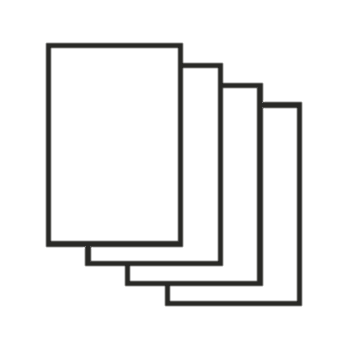 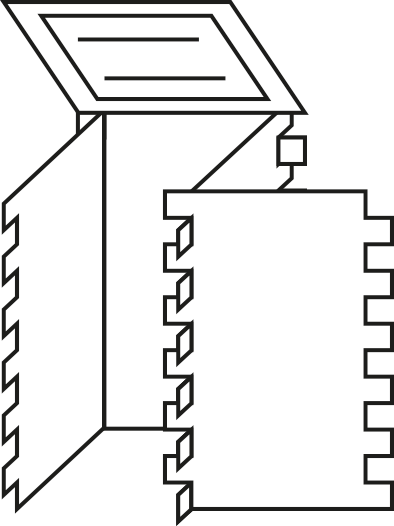 TafelbildPlastikInstruktionen für SchülerInnen1 	Geht zu dem von euch gelosten Gegenstand und schaut ihn euch an. Nehmt ihn bitte nicht mit zurück auf euren Platz. Aus welchem Material besteht er?Experiment 1BrennbarkeitDie Lehrkraft zeigt den SchülerInnen die Brennbarkeit der Kunststoffarten Elastomere, Duroplasten und Thermoplasten. Versuchsmaterialien: 				Durchführung: - Feuerzeug 		Die Lehrperson hält das Feuerzeug- feuerfeste Unterlage 	nacheinander an die Versuchsmaterialien.- Küchenschwamm 				Die SchülerInnen beobachten den Vorgang.- Steckdosenverkleidung- Plastikbecher2	Lest euch alles durch. Merkt euch die fett gedruckten Verwendungsmöglichkeiten und Eigenschaften des Materials. Kehrt dann zurück auf euren Platz und schreibt diese in die entsprechende Spalte eurer Tabelle. Ihr könnt gerne mehrmals hingehen.3	Wenn alle fertig sind, erzählt den anderen aus eurer Gruppe, was ihr herausgefunden habt und vervollständigt gegenseitig eure Tabellen zu diesem Material.GegenstandEigenschaftenVerwendungPlastikartPlastikbecherPlastisch verformbar,schmelzen bei großer HitzeEinkaufstüte,Partybesteck,PlastikbecherThermoplastSteckdosen-abdeckungBeim Erhitzen nicht weich und schmelzen nicht, sondern zersetzen sich + bei Zugkraft nicht verformbar, sie brechen eher+ wie Holz zu bearbeitenFernsehgehäuseRadiogehäuseDuroplastSchwammSehr dehnbarKüchenschwammÄrztehandschuheElastomere/ Elastoplast